A világ cukorpiacának helyzete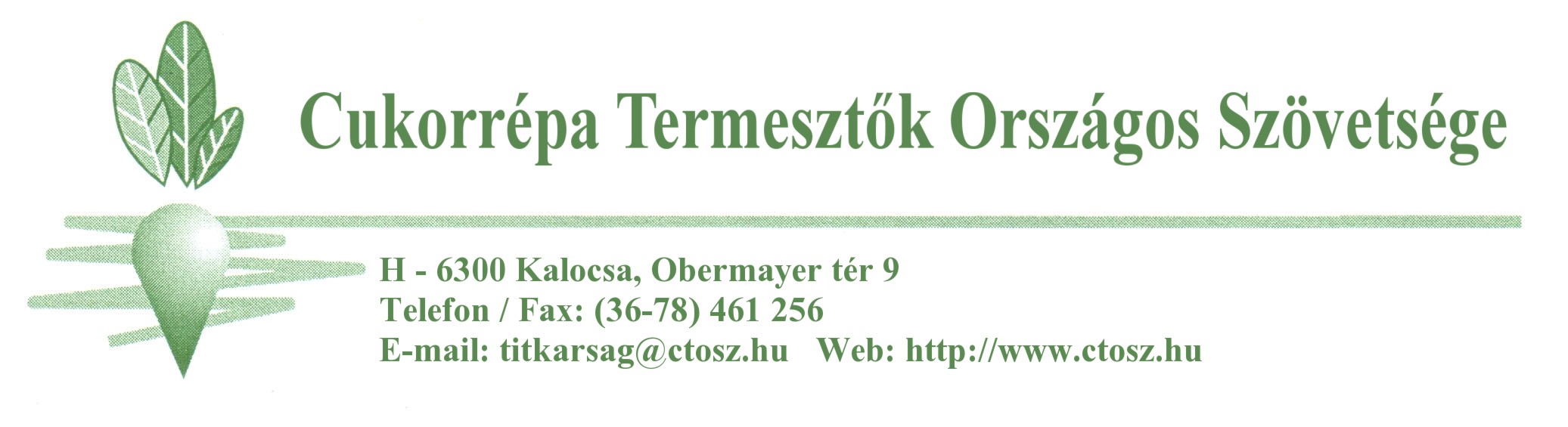 A fehér és nyerscukor ára - 2011. December 21. és 2012. január 11. között –  a 2012. márciusi és 2012. májusi időszakra (amerikai dollárban =USD) a tőzsdei jegyzések szerint, enyhén emelkedett.Ez döntően annak tudható be, hogy az USA dollár erősödött mind az euróhoz, mind a brazil reálhoz képest.1 EUR = 1.2718 USD (2012. január 11.)1 EUR = 1.3054 USD (2011. december 21.)1 USD = 1.80 BRA real (2012. január 11.)1 USD = 1.86 BRA real (2011. December 21.)A tőzsdei jegyzések alakulása:Fehér cukor:2012. március   618 USD/tonna (486,5 EUR/tonna, + 2,46 %)2012. május      599 USD/tonna (471,1 EUR/tonna, + 0,60 %)Barna cukor:2012. március  404,23 USD/tonna (410,7 EUR/tonna, + 1,6 %)2012. május     397,24 USD/tonna (403,2 EUR/tonna, + 1,5 %)A fehér cukor premium (barna cukor fehér cukorrá finomítása):2012. március:  100 USD/tonna2012. május:       90 USD/tonnaKína: Az állami tartalékok az elmúlt időszakban a tendereztetés miatt jelentősen csökkentek, az állam a közel jövőben tervezi a tartalékok 2 millió tonnára való növelését. A nagykereskedelmi ár ebben a relációban elérte az 1000 USD/tonna értéket. Ukrajna: a 2011. évi cukorrépa betakarítása befejeződött, az előállított cukor mennyisége 2,3 millió tonna ez 50 %-al meghaladja az előző évi termelést. A 2012. évi termőterületet 615 ezer hektár nagyságban tervezik, ami 70 ezer hektárral lenne több mint a 2011. évi, így a termést mintegy 20 millió tonna nagyságúra tervezik.Oroszország: A cukorrépa feldolgozása várhatóan februárban fejeződik be. Az előállított cukor mennyisége 2011. év végéig 4,68 millió tonna. A feldolgozást 77 cukorgyárban végezték és a kampány befejeztével 5,1 millió tonna cukor előállításával számolnak.Kalocsa, 2012. január 30.                                                                     Kelemen István                                                                    főtitkár